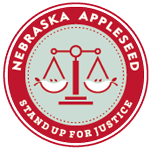 Mi seguridad es mi futuro¿Estoy Seguro?     Sí         NoMáquinas peligrosas										Yo nunca limpio o chequeo una máquina a menos que esté bloqueada.		   		⬜	⬜Si veo que a una máquina le falta un resguardo o protección, siempre lo reporto  			   inmediatamente. 											⬜	⬜Yo evito / soy consciente de que el pelo suelto y la ropa me podían tirar en una máquina. 	⬜	⬜Químicos												Yo nunca mezclo amoniaco y lejía.			 						⬜	⬜Yo nunca uso químicos sin entrenamiento. 								⬜	⬜Yo nunca uso químicos que no tienen etiqueta.							⬜	⬜Yo sé que podría morir por los vapores en un espacio confinado, y por eso nunca entro hasta    que haya recibido entrenamiento de espacios confinados y he comprobado que mi    compañero de trabajo esta afuera.		 							⬜	⬜Pisos resbalosos, tropezones y caídas								Mi empleador siempre tiene los pisos limpios.							⬜	⬜Si veo cualquier liquido o material resbaladizo en el piso, yo informo a mi supervisor.		⬜	⬜Si veo que falta una rejilla o que está fuera de lugar, yo informo a mi supervisor.			⬜	⬜Plantillas												Para proteger mi espalda, me pongo plantillas cuando estoy de pie por períodos largos.		⬜	⬜Prevención de lesiones paralizantes y/o permanentes a mis manos, hombros y espalda 	Yo conozco los factores de riesgo de lesiones paralizantes por movimientos repetitivos:		⬜	⬜fuerza, repetición, frio, vibración, postura incómoda. Yo nunca ignoro las señales de advertencia de mi cuerpo:						⬜	⬜dolor, hormigueo, entumecimiento, dificultad de dormir, hinchazón, inflamación.Antes y después de trabajar, me aseguro de hacer ejercicios de estiramiento.			⬜	⬜Si mi cuchillo no se mantiene afilada, hablo con mi supervisor.					⬜	⬜Estoy consciente de que trabajando muy cerca de mis compañeros aumenta el riesgo de que       mi compañero que está a mi lado pueda cortarme y tengo el derecho de informar    preocupaciones de mi seguridad a mi supervisor y a OSHA.					⬜	⬜											            ¿Estoy Seguro?												           Sí       NoArreglando los problemas de seguridad, manteniendo seguro mi cuerpo y a mis compañeros de trabajo 									Yo reporto mis preocupaciones a mi supervisor por escrito y guardo una copia.			⬜	⬜Mantengo un diario de mis preocupaciones, acciones y la respuesta de mi empleador.		⬜	⬜Si mis preocupaciones de seguridad no se arreglan, yo reporto el problema a OSHA.		⬜	⬜Si estoy castigado por haberme lesionado o por haber reportado alguna situación    de seguridad, llamo inmediatamente a OSHA (dentro de los primeros 30 días).			⬜	⬜Si hay una amputación, hospitalización, o la perdida de un ojo en el trabajo, mi empleador debe   de informar a OSHA inmediatamente. De lo contrario, yo también puedo informar a OSHA.	⬜	⬜Bajo la ley de Nebraska, yo tengo el derecho de ver a mi médico si…				…he tendido un chequeo con mi médico familiar para establecer mi propio médico antes de que me lesione.											⬜	⬜…y si escogo a ese médico en el momento de mi lesión.						⬜	⬜Además, sé que si me lesiono en el trabajo, debe de ser cubierto por la compensación de    trabajadores, no por mi propio seguro médico.							⬜	⬜Este material fue producido bajo el subsidio número #SH-26281-SH4 de la Administración de Salud y Seguridad Ocupacional del Departamento de Trabajo de los Estados Unidos. No necesariamente reflejan las opiniones o políticas del Departamento del Trabajo; en caso de mencionar los nombres de productos comerciales u organizaciones, no implica la aprobación por parte del gobierno.